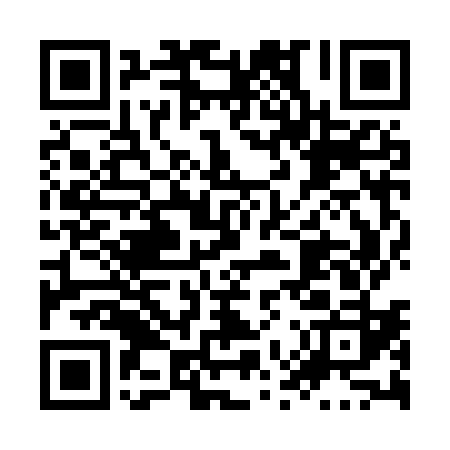 Prayer times for Donaldsons Crossroads, Pennsylvania, USAMon 1 Jul 2024 - Wed 31 Jul 2024High Latitude Method: Angle Based RulePrayer Calculation Method: Islamic Society of North AmericaAsar Calculation Method: ShafiPrayer times provided by https://www.salahtimes.comDateDayFajrSunriseDhuhrAsrMaghribIsha1Mon4:175:551:255:248:5410:322Tue4:185:551:255:248:5410:313Wed4:195:561:255:248:5410:314Thu4:195:561:255:248:5310:305Fri4:205:571:255:248:5310:306Sat4:215:581:255:248:5310:297Sun4:225:581:265:248:5310:298Mon4:235:591:265:248:5210:289Tue4:246:001:265:248:5210:2810Wed4:256:001:265:248:5110:2711Thu4:266:011:265:248:5110:2612Fri4:276:021:265:248:5010:2513Sat4:286:021:265:248:5010:2414Sun4:296:031:265:248:4910:2415Mon4:306:041:275:248:4910:2316Tue4:316:051:275:248:4810:2217Wed4:326:061:275:248:4810:2118Thu4:336:061:275:248:4710:2019Fri4:356:071:275:248:4610:1920Sat4:366:081:275:248:4510:1721Sun4:376:091:275:238:4510:1622Mon4:386:101:275:238:4410:1523Tue4:396:111:275:238:4310:1424Wed4:416:121:275:238:4210:1325Thu4:426:121:275:238:4110:1126Fri4:436:131:275:228:4010:1027Sat4:446:141:275:228:3910:0928Sun4:466:151:275:228:3810:0829Mon4:476:161:275:228:3710:0630Tue4:486:171:275:218:3610:0531Wed4:506:181:275:218:3510:03